.RIGHT VINE/HITCH - LEFT VINE/QUARTER TURN/HITCHRIGHT VINE/HITCH - LEFT VINE/QUARTER TURN/HITCHROCK FORWARD/ IN PLACE/ ROCK BACK, IN PLACE, STOMP FORWARD RIGHT/ HOLD/ STOMP FORWARD LEFT/ HOLDRHUMBA BOX BACKREPEATFlyin' Sparx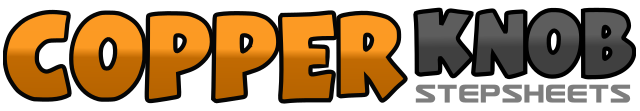 .......Count:32Wall:2Level:Beginner.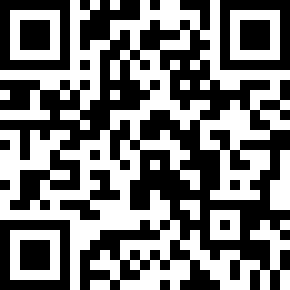 Choreographer:Mary Kelly (UK)Mary Kelly (UK)Mary Kelly (UK)Mary Kelly (UK)Mary Kelly (UK).Music:The Church on Cumberland Road - ShenandoahThe Church on Cumberland Road - ShenandoahThe Church on Cumberland Road - ShenandoahThe Church on Cumberland Road - ShenandoahThe Church on Cumberland Road - Shenandoah........1-2Step right on right, step left behind right3-4Step right on right, hitch left5-6Step left on left, step right behind left7-8Step quarter turn left on left, hitch right9-16Repeat counts 1-817-18Rock forward on right, rock back in place on left19-20Rock back on right, rock forward in place on left21-22Stomp forward right, hold with one clap23-24Stomp forward left, hold with one clap25-26Step right on right, close left beside right27-28Step back on right, hold29-30Step left on left, close right beside left31-32Step forward on left, hold